INDICAÇÃO Nº 2399/2018Sugere ao Poder Executivo Municipal que proceda ao conserto do asfalto danificado após serviços executados pelo DAE na Rua Santa Catarina defronte o nº 279 no Jd. Santa Cecilia. (Foto anexa).  (A)Excelentíssimo Senhor Prefeito Municipal, Nos termos do Art. 108 do Regimento Interno desta Casa de Leis, dirijo-me a Vossa Excelência para sugerir ao setor competente que proceda ao conserto do asfalto danificado após serviços executados pelo DAE na Rua Santa Catarina defronte o nº 279 no Jd. Santa Cecilia.  Justificativa:Fomos procurados pelo morador do endereço acima solicitando essa providencia, pois segundo ele o DAE executou o conserto de vazamento de esgoto no local e o asfalto ficou danificado, causando transtornos e prejuízos.Plenário “Dr. Tancredo Neves”, em 20 de Março de 2018.José Luís Fornasari                                                  “Joi Fornasari”                                                    - Vereador -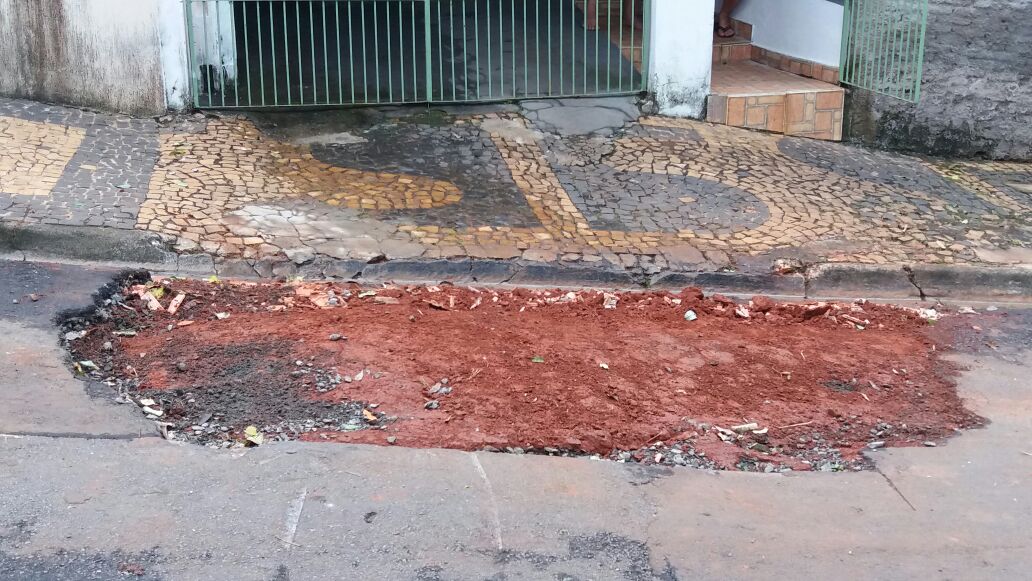 Sugere ao Poder Executivo Municipal que proceda ao conserto do asfalto danificado após serviços executados pelo DAE na Rua Santa Catarina defronte o nº 279 no Jd. Santa Cecilia.